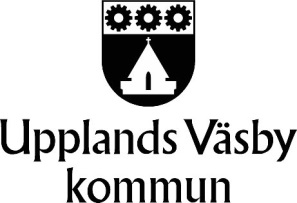 Ansökan om att behålla förskoleplats vid längre frånvaro utifrån synnerliga skälHärmed begär vi som barnets vårdnadshavare att få behålla förskoleplatsen längre tid än regler för barnomsorg i Upplands Väsby kommun tillåter för:Barnets namn…………………………………………………………………………………..Barnets personnummer…………………………………………………………………………Nuvarande förskola…………………………………………………………………………….Period för önskat uppehåll av förskoleplats och skäl för att få behålla förskoleplatsen längre tid än regler för barnomsorg i Upplands Väsby kommun tillåter…………………………………………………………………………………………………..………………………………………………………………………………………………......………………………………………………………………………………………………….Barnets sista dag på förskolan………………………………………………………………….Intyg som styrker skälen ska bifogasDatum…………………….		Datum……………………….Vårdnadshavares underskrift		Vårdnadshavares underskrift…………………………….		………………………………..Namnförtydligande			Namnförtydligande……………………………		………………………………..Adress…………………….		Adress……………………………………………………….		…………………………………Ansökan skickas till:Upplands Väsby kommunDokumentcontroller UBN194 80 Upplands Väsby